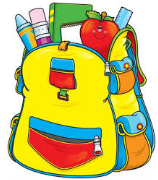 2 Pack of 8 large glue sticks (Elmer’s preferred)1 Pack of black expo markers1 Pack of color expo markers1 Pack of Pink erasers3 Packs of washable Crayola markers3 Packs of Crayola crayons (No more than 24 Please!)2 Packs of colored pencils1 Pack of number 2 pencils 1 Pack of 8-count watercolor2 Pocket prong folders (No Designs)1 box of Ziplock sandwich bags – ONLY BOYS BRING IN1 box of Ziplock gallon bags – ONLY GIRLS BRING IN1 box of forks 1 box of spoons1 Pack of small and large 3 containers of disinfecting wipes1-Leak-proof water bottle. It should keep the water cold for 12 hours1 change of clothes to be kept in their backpack (including underwear, socks, pants, and shirt) *Kindergarten ParentsPlease do not send any other supplies that are not requested.Please continue to work on tying shoes with your child. How to open juice pouches and snacks.Thank you,Annette Batista